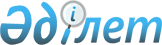 Шортанды ауданы әкімінің "Сайлау учаскелерін құру туралы" 2014 жылғы 26 наурыздағы № 1 шешіміне өзгеріс енгізу туралы
					
			Күшін жойған
			
			
		
					Ақмола облысы Шортанды ауданы әкімінің 2015 жылғы 23 ақпандағы № 2 шешімі. Ақмола облысының Әділет департаментінде 2015 жылғы 5 наурызда № 4678 болып тіркелді. Күші жойылды - Ақмола облысы Шортанды аудандық мәслихатының 2018 жылғы 21 желтоқсандағы № 5 шешімімен
      Ескерту. Күші жойылды - Ақмола облысы Шортанды аудандық мәслихатының 21.12.2018 № 5 (ресми жарияланған күнінен бастап қолданысқа енгізіледі) шешімімен

      РҚАО-ның ескертпесі.

      Құжаттың мәтінінде түпнұсқаның пунктуациясы мен орфографиясы сақталған.
       "Қазақстан Республикасындағы жергілікті мемлекеттік басқару және өзін-өзі басқару туралы" 2001 жылғы 23 қаңтардағы Қазақстан Республикасының Заңына сәйкес Шортанды ауданының әкімі ШЕШТІ:
      1. Шортанды ауданы әкімінің "Сайлау учаскелерін құру туралы" 2014 жылғы 26 наурыздағы № 1 (мемлекеттік нормативтік құқықтық актілерді тіркеу Тізілімінде № 4148 болып тіркелген, 2014 жылы 31 мамырда "Вести" және "Өрлеу" газеттерінде жарияланған) шешіміне келесі өзгеріс енгізілсін:
      осы шешімінің қосымшасына сәйкес шешімнің қосымшасы жаңа редакцияда жариялансын.
      2. Осы шешім Ақмола облысы Әділет департаментінде мемлекеттік тіркелген күннен бастап күшіне енеді және ресми жарияланған күннен бастап қолданысқа енгізіледі.
      КЕЛІСІЛДІ Шортанды ауданының сайлау учаскелері
      № 703 Сайлау учаскесі
      Шекарасы: Шортанды кенті, 50 лет Октября көшесі - 53, 55, 56, 58, 60, 63, 65, 67, 68, 69, 70, 71, 72, 74, 75, 76, 77, 78, 79, 80, 81, 83, 85, 87, 90, 18А; 30 лет Победы көшесі - 27, 29, 31, 33, 34, 35, 36, 37, 38, 40, 42, 44, 45, 46, 48; Степная көшесі - 1, 2, 3, 4, 4а, 5, 6, 7, 8, 9, 10, 11, 12, 13, 14, 15, 16, 17, 18, 19, 20, 21, 22, 23, 24, 25, 26, 27, 29, 30, 31, 32, 33, 34, 35, 36, 37, 38, 39, 40, 42, 44, 46, 48, 50, 52, 54, 56, 58, 60; Александр Пушкин көшесі - 1, 2, 4, 6, 7, 8, 10, 12, 16, 17, 18, 18а, 19, 20, 21, 23, 27, 30, 32, 36, 40, 42, 44, 46, 48, 50, 52; Комсомольская көшесі - 1, 1а, 3, 6, 7, 8, 9, 10, 11, 12, 13, 14, 15, 17, 18, 19, 24; Юрий Лермонтов көшесі – 2, 3, 4, 5, 6, 7, 8, 9, 10, 11, 12, 13, 15, 16, 17, 18, 19, 20, 21, 22, 23, 24, 25, 26, 27, 29, 31, 33, 35, 37; Новая көшесі - 1, 3, 5, 7, 8, 9, 12, 13, 18, 20, 22, 24, 26, 27, 28, 29, 30, 31, 33, 33а, 35, 37, 39, 41, 45, 47, 47а, 49, 49а, 51, 51а, 52, 53, 53а, 54, 55, 60, 85; Абай Құнанбаев көшесі – 1, 3, 5, 7, 9, 11; Советская көшесі - 21, 23, 25; Луговая көшесі - 1, 2, 3, 4, 5; Амангелді Иманов көшесі - 3, 4, 5, 6, 7, 8, 9, 10, 12, 13, 14, 16; Абылай хан көшесі - 2, 3, 4, 5, 5а, 6, 7, 8, 9, 10, 11, 12, 13, 14, 15, 16, 17, 18, 19, 19а, 20, 21, 21а, 22, 23, 23а, 24, 25, 27, 29, 30, 31, 33, 35, 37, 39, 41, 43, 45; Бейбітшілік көшесі – 1, 2, 3, 4, 5, 6, 7, 8, 17, 19, 21, 23, 25, 27; Пролетарская көшесі - 49, 51, 55, 56, 57, 60, 61, 62, 63, 64, 65, 66, 68, 70; Южная көшесі - 49, 51, 53, 55, 57, 59, 61, 63, 64, 65, 66, 67, 68, 69, 70, 72, 74, 76, 78; Пионерская көшесі - 53, 55, 57, 59, 61, 62, 63, 64, 65, 66, 67, 68, 69, 70, 71, 72, 73, 74, 75; Киевская көшесі - 1, 2, 3, 4, 5, 6, 7, 8, 9, 10, 11, 12, 13, 14; Феликс Дзержинский көшесі - 46, 48, 50; Акмолинский көшесі - 1, 2, 3, 4, 5, 6, 7, 8, 9, 10, 11; Школьный тұйық көшесі - 1, 2, 3, 4, 5, 6, 7, 8, 9, 10, 11, 12, 13; Целинный тұйық көшесі - 3, 5, 7, 9, 11, 12, 13, 14, 16, 18, 20, 22, 25; Майский тұйық көшесі - 1, 3, 5, 7, 9; Больничный тұйық көшесі - 15, 16, 17, 18, 19, 20, 21, 22, 23, 24, 25, 26, 28, 30, 32, 34; Спортивный тұйық көшесі - 17, 18, 19, 20, 21, 22, 23, 24, 25, 27, 28, 29, 30, 31, 32, 34, 35, 36, 37, 38, 39, 40, 41; Безымянный тұйық көшесі - 15, 16, 17, 18, 19, 20, 21, 22, 23, 24, 25, 26, 27, 28, 30, 31, 32, 33, 34, 35, 36, 38, 44; Северная көшесі - 25а.
      № 704 Сайлау учаскесі
      Шекарасы: Шортанды кенті 50 лет Октября көшесі - 1, 2, 2а, 2б, 2в, 3, 4, 5, 6, 7, 9, 10, 11, 12, 15, 16, 17, 18, 19, 20, 21, 22, 23, 24, 25, 26, 27, 28, 29, 30, 31, 32, 33, 34, 35, 36, 38, 39, 40, 41, 42, 43, 44, 45, 47, 48, 49, 50, 51; Пролетарская көшесі - 1, 2, 3, 4, 5, 6, 7, 8, 9, 11, 12, 13, 14, 15, 17, 18, 19, 20, 21, 23, 25, 26, 27, 28, 29, 30, 31, 32, 33, 34, 35, 36, 37, 38, 39, 40, 41, 42, 43, 44, 45, 46, 47, 48, 50, 52, 54; Южная көшесі - 1, 1а, 2, 2а, 3, 4, 5, 6, 7, 8, 9, 10, 11, 12, 13, 14, 15, 16, 17, 18, 19, 20, 21, 22, 23, 24, 25, 26, 27, 28, 29, 30, 31, 32, 33, 34, 35, 36, 39, 40, 41, 43, 45, 47, 48, 50, 52, 54, 56, 58, 60, 62; Пионерская көшесі - 2, 3, 4, 5, 6, 7, 8, 9, 10, 11, 12, 13, 14, 15, 16, 17, 18, 19, 20, 21, 22, 23, 24, 25, 26, 27, 28, 29, 30, 31, 32, 33, 34, 35, 36, 37, 38, 39, 40, 42, 43, 44, 45, 46, 47, 48, 49, 50, 51, 52, 54, 56, 58, 60; Первомайская көшесі - 1, 2, 3, 4, 5, 6, 7, 8, 9, 10, 11, 12, 14, 15, 16, 17, 18, 19, 20, 21, 22, 24, 25, 26, 27, 31; 30 лет Победы көшесі - 1, 2, 3, 4, 5, 6, 7, 8, 9, 10, 11, 12, 13, 14, 15, 17, 19, 20, 21, 22, 24, 26, 28, 30, 32; Советская көшесі - 1, 2, 4, 5, 6, 7, 10, 11, 13, 14, 15, 16, 17, 18, 19, 19а; Феликс Дзержинский көшесі - 2, 2а, 3, 5, 6, 7, 8, 9, 10а, 12, 13, 14, 15, 16, 17, 17а, 18, 20, 22, 22а, 24, 24а, 26, 28, 30, 32, 34, 36, 38, 40, 42, 44; Молодежная көшесі - 2, 3.
      № 705 Сайлау учаскесі
      Шекарасы: Шортанды кенті 30 лет Победы көшесі көшесі - 51, 51а, 53, 55, 56, 57, 58, 59, 61, 64, 66, 67, 68, 69, 70, 72, 73, 74, 75, 76, 77, 78, 79, 80, 81, 82, 83, 84, 85, 86, 87, 88, 89, 90, 91, 93, 95, 97, 101, 103, 105, 107, 109, 111, 111а, 112, 113, 115а; Амангелді Иманов көшесі - 15, 17, 18, 19, 20, 21, 22, 23, 24, 25, 26, 28, 30, 32, 34, 36; Мира көшесі - 10, 12, 14, 16, 18, 20, 24, 26, 28, 29, 30, 31, 32, 34, 35, 36, 37, 38, 39, 40, 41, 42, 43, 44, 45, 46, 47, 48, 49, 50, 51, 52, 53, 54, 55, 56, 57, 58, 60, 62, 64, 66, 68, 70, 72, 74, 76, 78, 80, 82; Киевская көшесі - 15, 16, 17, 18, 19, 20, 21, 22, 23, 24, 25, 26, 27, 28, 33, 35, 36, 37, 38, 39, 40, 41, 42, 43, 44, 45, 46, 47, 48, 49, 50, 51, 52, 53, 54, 55, 56, 57, 58, 59, 60, 61, 62, 63, 64, 65, 66, 67, 68, 69, 70, 71, 72, 73, 74, 74а, 75, 76, 77, 78, 78а, 79, 81, 83, 85, 87, 89, 91, 93, 95; Советская көшесі - 26, 27, 29, 31, 32, 35, 37, 41, 43, 44, 45, 47, 49, 51, 52, 53, 54, 55, 56, 57, 59, 60, 61, 62, 63, 64, 65, 67, 69, 71, 73, 77, 79, 81, 85, 87, 89; 2-ая Кооперативная көшесі - 1, 2, 3, 4; Константин Кайдалов көшесі - 1, 2, 3, 4, 5, 6, 7, 8, 9, 10, 11, 12, 13, 13а, 14, 15, 16, 17, 18, 19, 20, 21, 21а, 22, 23, 24, 25, 26, 26а, 29, 35; Гаражная көшесі - 3, 5, 6, 7, 8, 9, 10, 11, 12, 13, 14, 15, 17; Автомобилистов көшесі – 1, 1а, 2, 3, 4, 5, 6, 7, 8, 9, 10, 11, 12, 13; Северная көшесі - 14, 15, 17, 19, 21, 63; Западный тұйық көшесі - 1, 2, 3, 4, 5, 7, 9, 10, 11, 12, 14, 17, 19, 20, 21; Больничный тұйық көшесі - 4, 6, 9, 11, 12, 13, 14; Спортивный тұйық көшесі - 5, 6, 7, 8, 9, 10, 12, 13, 14, 15, 16, 17; Безымянный тұйық көшесі - 1, 2, 3, 4, 5, 6, 7, 8, 9, 11, 12, 13, 14; Новый тұйық көшесі - 1, 2, 3, 4, 5, 6, 7, 8, 9, 10, 12, 13, 14, 15, 15а, 16, 17, 17а, 18, 19, 19а, 23, 25, 25а; Зеленый тұйық көшесі – 2, 3, 4, 5, 6, 7, 8, 9, 10, 11, 12, 13, 14; Майский тұйық көшесі - 2, 4, 6.
      № 706 Сайлау учаскесі
      Шекарасы: Шортанды кенті, Линейная көшесі - 4, 6, 8, 10, 12, 16, 18, 20, 22, 24, 28; Октябрьская көшесі - 1, 3, 4, 5, 6, 7, 8, 9, 10, 11, 12, 13, 14, 15, 16, 19, 20, 21, 22, 23, 24, 25, 26, 27, 28, 29, 30, 32, 33, 34, 37, 38, 39, 40, 41, 42, 43, 44, 46, 48, 50, 51, 52, 53, 54, 55, 56, 57, 58, 59, 60, 61, 62, 63, 64, 65, 66, 67, 68, 69, 70, 71, 72, 73, 74, 75, 76, 78, 80, 82, 84; Виктор Шишлянников көшесі - 1, 3, 4, 5, 6, 10, 12, 13, 14, 15, 20, 21, 22, 23, 24, 25, 26, 27, 28, 29, 30, 31, 32, 33, 34, 36, 37, 38, 39, 40, 41, 42, 43, 44, 45, 46, 47, 48, 49, 50, 51а, 52, 53, 54, 55, 56, 57, 58, 60, 61, 62, 63, 64, 65, 66, 67, 68, 69, 70, 71, 72, 73, 74, 77, 78, 79, 80, 81; Восточная көшесі - 3, 4, 5, 6, 7, 8, 10, 12, 13, 14, 15, 16, 17, 18, 19, 20, 21, 22, 23, 24, 25, 26, 27, 28, 29, 30, 31, 32, 33, 34, 35, 36, 37, 38, 41, 42, 43, 44, 45, 46, 47, 48, 49, 50, 51, 52, 53, 54, 56, 57, 59, 61, 63, 63а, 65; Юрий Смирнов көшесі - 1, 3, 5, 7, 9, 11, 13, 15, 17, 19, 21, 23, 25, 27, 29, 31, 33, 35, 36, 36а, 60; Василий Чапаев көшесі - 2, 3, 4, 5, 6, 7, 11, 13, 15; Нефтебазовская көшесі - 1, 2, 3, 3а, 4, 5, 6, 7, 8, 9, 11, 13; Казциковская көшесі - 1, 2, 3, 4, 5, 6; 2-ая Казциковская көшесі - 2, 4, 6, 8, 10, 12, 14, 16, 18, 20; 22, 24, 26; Дорожная көшесі - 1, 3, 4, 5, 7, 7а, 9, 11, 13, 15, 17, 19, 19а, 21, 23, 25; Строителей көшесі - 1, 2, 3, 4, 5, 6, 7, 7а, 8, 9, 10, 11а, 12, 13, 14, 15, 17, 17а; Октябрьский тұйық көшесі - 6, 8, 14; Станционный тұйық көшесі - 7, 9, 13; Железнодорожный тұйық көшесі - 1, 7, 8; Садовый тұйық көшесі - 8, 9, 15, 17, 23.
      № 707 Сайлау учаскесі
      Шекарасы: Жолымбет кенті, Шоқан Уәлиханов көшесі - 1, 2, 9, 13, 14, 15, 16, 17, 18, 19, 21, 22, 23, 24, 25, 26, 28, 30, 32; Абай Құнанбаев көшесі - 1, 2, 3, 4, 5, 6, 7, 8, 9, 10, 11, 12, 13, 14, 15, 16, 18, 20; Бауыржан Момышұлы көшесі - 2, 3, 12, 14, 15, 17, 18, 20, 21, 23, 24, 25, 26, 28, 38, 40; Юбилейный тұйық көшесі - 1, 2, 3, 5, 7, 9, 11, 13; 40 лет Победы көшесі - 1, 2, 3, 4, 5, 6, 7, 12, 14, 16, 21; Тоқтар Әубакіров көшесі - 1, 2, 3, 4, 5, 6, 8, 10, 12; Бөгембай көшесі - 1, 2, 4, 8, 10, 15, 17, 20; Почтовая көшесі 1, 3, 5, 7, 9.
      № 708 Сайлау учаскесі
      Шекарасы: Жолымбет кенті, Абай Құнанбаев көшесі - 17, 19, 21; Шоқан Уәлиханов көшесі - 33, 35, 37, 41, 42, 44, 46; Набережная көшесі - 2, 3, 4, 6, 7, 10; Павл Попович көшесі - 1, 2, 3, 4, 5, 6, 7, 8, 9, 10, 10А, 11, 12, 13, 14, 15, 16, 17, 18, 20, 21, 22, 23, 25, 27, 29, 30, 34, 36, 40, 42, 44, 46, 50; Дачная көшесі - 2, 4, 6, 8, 10; Дина Нұрпейісова көшесі - 6, 10, 18, 20, 22, 24, 40; Строительная көшесі - 1, 3, 4, 5, 6, 7, 9, 10, 11, 12, 14; Абылай хан көшесі - 2, 3, 5, 6, 7, 12, 13, 14, 16, 17, 18, 19, 20, 21, 22; Төле би көшесі - 3, 4, 5, 6, 11, 12, 14; Сәкен Сейфуллин көшесі - 5, 7, 9, 11, 13, 15, 17, 19, 21, 23; Комсомольская көшесі - 1а, 2, 4, 6, 8, 10, 12, 13, 14, 15, 16, 17, 18, 19, 20, 22, 24, 25, 26, 27, 28, 29, 30, 31, 32, 33, 34, 36, 38, 39, 40, 41, 44, 45, 49, 52, 58, 60; Мұхтар Әуезов көшесі - 1, 2а, 3, 4, 5, 6, 7, 8, 10, 11, 12, 13, 14, 15, 16, 17, 22, 24, 26, 28, 30, 31, 32, 33, 34, 35, 36, 37, 38, 39, 40, 41, 42, 43; Қазыбек би көшесі - 1, 2, 5, 9; Мұқағали Мақатаев көшесі - 4, 10, 12, 13, 14, 15, 17; Степная көшесі - 1, 4; Қабанбай батыр көшесі - 3, 4, 6, 9, 12, 14, 15, 16, 17; Мирный тұйық көшесі - 2, 3, 4, 5, 7, 8, 10, 22, 26.
      № 709 Сайлау учаскесі
      Шекарасы: Жолымбет кенті, 8-е Марта көшесі - 1, 1а, 1б, 2, 2а, 2б, 3, 4, 5, 6, 7, 9, 10, 11, 13, 14, 15, 17, 18, 19, 22, 23, 24, 26, 28, 30, 32; Ақан Сері көшесі - 1, 5, 8, 9, 10-2, 11, 13, 15, 19, 27, 28, 32, 34, 36, 40, 42; Фабричная көшесі - 1, 3, 4, 5, 7, 9; Жамбыл Жабаев көшесі - 2, 3, 5, 6, 14, 18, 22, 24, 26, 41, 45, 49, 51, 55, 59, 65; Театральная көшесі - 1а, 4, 5, 6, 7, 9, 10, 11, 12, 13, 15, 16, 24, 26, 28; Федор Глинин көшесі - 1, 4, 10-1, 10, 16, 17, 18, 20, 22, 24, 28; Александр Пушкин көшесі - 2, 2а, 5, 7, 8, 9, 10, 11, 12; Атамекен көшесі - 1, 3, 6, 7, 8, 9, 13, 15, 16, 18, 19, 20, 21, 22, 23, 24, 25, 26, 28, 29, 30, 35, 40, 42, 48, 50, 52, 54, 58, 62; Эфельная көшесі - 1, 13; Валерий Чкалов көшесі - 2, 3, 6, 15, 20, 27; Әйтеке би көшесі - 1, 4, 5; Бейбітшілік көшесі - 2, 5, 7, 9, 11, 12, 13, 14, 15, 16, 17, 18, 19, 20, 21, 22, 22а, 23, 24, 26, 27, 29, 31, 32, 33, 34, 35, 36, 37, 38, 39, 41, 43, 43А, 45, 47, 49, 55, 57, 58, 59, 60, 61, 64; Құрманғазы көшесі - 1, 2, 3, 4, 5, 7, 11, 19, 20, 21, 22, 23, 24, 25, 26, 28, 29, 30, 33, 35, 36, 37, 39, 40, 41, 42, 44; Мәншүк Мәметова көшесі - 6, 8, 10, 14, 22, 26, 28, 30, 34, 38, 40, 42, 44; Заречная көшесі - 3, 19, 4.
      № 710 Сайлау учаскесі
      Шекарасы: Жолымбет кенті, Бәйтерек көшесі - 2, 7, 13, 15, 30; Ахмет Байтұрсынов көшесі - 1, 3, 6, 7, 10, 11, 12, 13, 16, 17, 18, 19, 20, 22, 24, 26, 27, 34, 36, 38, 41, 45, 53; Андрей Гапич көшесі - 1, 3, 5, 8; Юрий Лермонтов көшесі - 2, 3, 14; Наурызбай батыр көшесі - 1, 16, 21, 23, 24, 25, 27, 28, 30, 32, 38, 44; Шахтерская көшесі – 9, 11, 33; Райымбек батыр көшесі - 10, 12, 14, 15, 16, 18, 22; Ілияс Есенберлин көшесі - 3, 7, 9, 15, 17; Майская көшесі - 4, 7, 8, 15, 24, 28, 30, 42, 44, 46; Ыбырай Алтынсарин көшесі - 4, 13, 19, 21, 23, 25, 27, 29, 35; Акмолинская көшесі - 5, 7, 15; Мағжан Жұмабаев көшесі - 7; Новая көшесі - 4, 5, 6, 7, 8, 9, 12, 13, 14, 15, 16, 18, 19, 23, 25, 27, 28, 29, 37, 39; Юрий Гагарин көшесі - 4, 5, 6, 8, 10, 12, 14, 16, 18, 19, 20, 21, 22, 23, 24, 26, 27, 27а, 28, 29, 32, 33, 36, 37, 37-1, 38, 44, 46а, 48, 52; Оралхан Бөкей көшесі - 1, 2, 3, 4, 5, 6, 8, 9, 10, 14, 15, 16, 18, 19, 21, 21а, 22, 23, 24, 25, 26, 27, 28, 29, 31, 32, 34, 36, 37; Сәбит Мұқанов көшесі - 1, 2, 3, 5, 11, 13, 19, 27, 33; Северная көшесі - 5, 7, 10, 11, 15, 16, 17, 19, 34; Максим Горький көшесі - 1, 2, 3, 4, 5, 6, 7, 9, 11, 12, 14, 15, 16, 17, 18, 19, 21, 24а; Амангелді Иманов көшесі - 1, 1а, 5, 6, 16, 22, 23, 24, 31; Карагандинская көшесі - 1, 2, 3, 5, 6, 14, 18.
      № 711 Сайлау учаскесі
      Шекарасы: Андреевка аулы.
      № 712 Сайлау учаскесі
      Шекарасы: Октябрьское аулы.
      № 713 Сайлау учаскесі
      Шекарасы: Петровка аулы, Новокавказское қоныстанушысы.
      № 714 Сайлау учаскесі
      Шекарасы: Белое Озеро аулы.
      № 715 Сайлау учаскесі
      Шекарасы: Қара-Адыр бекеті.
      № 716 Сайлау учаскесі
      Шекарасы: Пригородное аулы, Баскөл қоныстанушысы.
      № 717 Сайлау учаскесі
      Шекарасы: Камышенка аулы.
      № 718 Сайлау учаскесі
      Шекарасы: Дамса аулы.
      № 719 Сайлау учаскесі
      Шекарасы: Научный кенті.
      № 720 Сайлау учаскесі
      Шекарасы: Степное аулы.
      № 721 Сайлау учаскесі
      Шекарасы: Бозайғыр аулы.
      № 722 Сайлау учаскесі
      Шекарасы: Ключи аулы.
      № 723 Сайлау учаскесі
      Шекарасы: Төңкеріс бекеті.
      № 724 Сайлау учаскесі
      Шекарасы: Бектау аулы.
      № 725 Сайлау учаскесі
      Шекарасы: Қаражар аулы.
      № 726 Сайлау учаскесі
      Шекарасы: Конкрынка аулы.
      № 727 Сайлау учаскесі
      Шекарасы: Мықтыкөл аулы.
      № 728 Сайлау учаскесі
      Шекарасы: Новоселовка аулы, Қаратөбе аулы, Первомайское қоныстанушысы.
      № 729 Сайлау учаскесі
      Шекарасы: Новопервомайское аулы.
      № 730 Сайлау учаскесі
      Шекарасы: Ошақ аулы.
      № 731 Сайлау учаскесі
      Шекарасы: Новокубанка аулы.
      № 732 Сайлау учаскесі
      Шекарасы: Алтай аулы.
      № 733 Сайлау учаскесі
      Шекарасы: Раевка аулы.
      № 734 Сайлау учаскесі
      Шекарасы: Гуляй-Поле аулы.
      № 735 Сайлау учаскесі
      Шекарасы: Егемен аулы.
      № 736 Сайлау учаскесі
      Шекарасы: Новограф аулы.
					© 2012. Қазақстан Республикасы Әділет министрлігінің «Қазақстан Республикасының Заңнама және құқықтық ақпарат институты» ШЖҚ РМК
				
      Шортанды ауданы әкімінің
міндетін атқарушы

Е.Мұхамедин

      Шортанды аудандық
аумақтық сайлау
комиссиясының төрағасы

С.Әкімжанова
Шортанды ауданы әкімінің
2015 жылғы 23 ақпандағы № 2
шешіміне қосымша